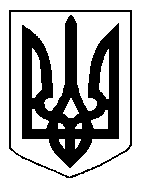 БІЛОЦЕРКІВСЬКА МІСЬКА РАДА	КИЇВСЬКОЇ ОБЛАСТІ	Р І Ш Е Н Н Я
від  31 жовтня 2019 року                                                                        № 4570-81-VIIПро затвердження проекту землеустрою щодо відведення  шістнадцяти земельних ділянок та передачу земельних ділянок комунальної власності в оренду  Приватному акціонерному товариству «КИЇВОБЛЕНЕРГО»Розглянувши звернення постійної комісії з питань земельних відносин та земельного кадастру, планування території, будівництва, архітектури, охорони пам’яток, історичного середовища та благоустрою до міського голови від 01 жовтня 2019 року №405\2-17, протокол постійної комісії з питань  земельних відносин та земельного кадастру, планування території, будівництва, архітектури, охорони пам’яток, історичного середовища та благоустрою від 01 жовтня 2019 року №192, заяву Приватного акціонерного товариства «КИЇВОБЛЕНЕРГО» від 24 вересня 2019 року №5042, проект землеустрою щодо відведення земельних ділянок,  відповідно до ст. ст. 12, 79-1, 93, 116, 122, 123, 124, 125, 126,  186, 186-1 Земельного кодексу України, Закону України «Про оренду землі», ч.5 ст. 16 Закону України «Про Державний земельний кадастр», ст. 50 Закону України «Про землеустрій», п. 34 ч. 1 ст. 26 Закону України «Про місцеве самоврядування в Україні», міська рада вирішила:1.Затвердити проект землеустрою щодо відведення шістнадцяти земельних ділянок комунальної власності Приватному акціонерному товариству «КИЇВОБЛЕНЕРГО» з цільовим призначенням 14.02. Для розміщення, будівництва, експлуатації та обслуговування будівель і споруд об'єктів передачі електричної та теплової енергії за адресою: вулиця Водопійна, загальною площею 0,0123 га, що додається.2.Передати земельні ділянки комунальної власності в оренду Приватному акціонерному товариству «КИЇВОБЛЕНЕРГО» з цільовим призначенням 14.02. Для розміщення, будівництва, експлуатації та обслуговування будівель і споруд об'єктів передачі електричної та теплової енергії за адресою: вулиця Водопійна, загальною площею 0,0123 га в складі шістнадцяти земельних ділянок:- земельна ділянка з кадастровим номером: 3210300000:03:014:0177, площею 0,0010 га (під опорою ПЛЗ-10кВ,1);- земельна ділянка з кадастровим номером: 3210300000:03:014:0176, площею 0,0004 га (під опорою ПЛЗ-10кВ,2);- земельна ділянка з кадастровим номером: 3210300000:03:014:0175, площею 0,0009 га (під опорою ПЛЗ-10кВ,3);- земельна ділянка з кадастровим номером: 3210300000:03:013:0174, площею 0,0009 га (під опорою ПЛЗ-10кВ,4);- земельна ділянка з кадастровим номером: 3210300000:03:012:0173, площею 0,0010 га (під опорою ПЛЗ-10кВ,5);- земельна ділянка з кадастровим номером: 3210300000:03:012:0172, площею 0,0004 га (під опорою ПЛЗ-10кВ,6);2- земельна ділянка з кадастровим номером: 3210300000:03:012:0171, площею 0,0004 га (під опорою ПЛЗ-10кВ,7);- земельна ділянка з кадастровим номером: 3210300000:03:012:0170, площею 0,0010 га (під опорою ПЛЗ-10кВ,8);- земельна ділянка з кадастровим номером: 3210300000:03:012:0169, площею 0,0012 га (під опорою ПЛЗ-10кВ,9);- земельна ділянка з кадастровим номером: 3210300000:03:012:0168, площею 0,0004 га (під опорою ПЛЗ-10кВ,10);- земельна ділянка з кадастровим номером: 3210300000:03:012:0167, площею 0,0004 га (під опорою ПЛЗ-10кВ,11);- земельна ділянка з кадастровим номером: 3210300000:03:012:0166, площею 0,0004 га (під опорою ПЛЗ-10кВ,12);- земельна ділянка з кадастровим номером: 3210300000:03:012:0165, площею 0,0004 га (під опорою ПЛЗ-10кВ,13);- земельна ділянка з кадастровим номером: 3210300000:03:012:0164, площею 0,0004га (під опорою ПЛЗ-10кВ,14);- земельна ділянка з кадастровим номером: 3210300000:03:012:0163, площею 0,0009 га (під опорою ПЛЗ-10кВ,15);- земельна ділянка з кадастровим номером: 3210300000:03:012:0162, площею 0,0022 га (під опорою ПЛЗ-10кВ,16); строком на 49 (сорок дев’ять) років, за рахунок земель населеного пункту м. Біла Церква. 3.Особі, зазначеній в цьому рішенні, укласти та зареєструвати у встановленому порядку договір оренди землі.4.Контроль за виконанням цього рішення покласти на постійну комісію з питань  земельних відносин та земельного кадастру, планування території, будівництва, архітектури, охорони пам’яток, історичного середовища та благоустрою.Міський голова	                                                                                         Г. Дикий